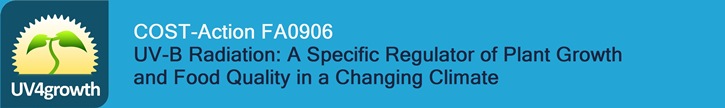 The final network conference of COST-Action UV4GrowthBled (Slovenia), 30th of March to 2nd of April 2014REGISTRATION FORMTitle (Dr/Mr/Mrs/Ms): First name:Surname:Affiliations:Address:*Mobile phone:E- mail address:Dietary requirements Vegetarian:Others:Shuttle (preliminary)Arrival:Departure: Date: ___________________Please send the Registration form to the special E-mail account UV4growth2014@gmail.com.*optional